Муха – надоеда(по мотивам сказки В.В.Бианки «Хвосты» для детей 6-7лет)Сценарий: Ромазан И.Е.Действующие лица:Муха – девочка и  игрушка на гапите, управляемая ребенкомЧеловек            куклы би-ба-бо 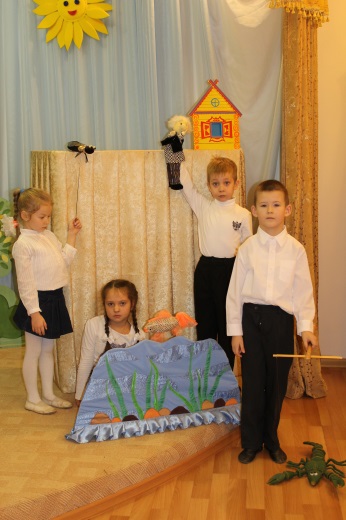 КороваУжикРыба                 куклы на гапитеРакГолуби – варежковые куклыДомовенокДятелБобер                   детиЗайчихаЗайчата                    ЛисицаЗвучит музыка. Из домика выходит Домовенок с метлой, подметает. Замечает гостей.Домовенок    Ой, никак гости пожаловали? Здравствуйте! Очень рад. Разрешите представиться. Я – домовенок Кузьма. Ну и как же мне вас развлекать? Пожалуй, книгу прочту. Книгу не простую, а волшебную. Со смыслом, со значением!Идет в дом, убирает метлу, возвращается с книгой. Домовенок садится на пенек или скамейку возле дома, сдувает с книги пыль, чихает, открывает книгу, начинает читать.  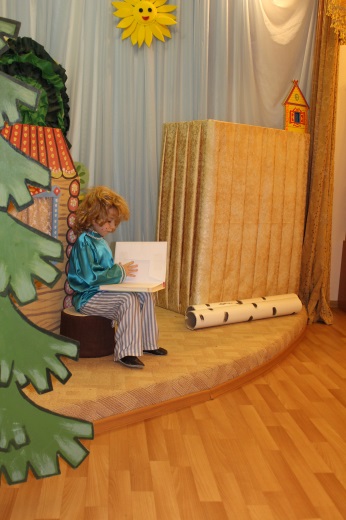 Домовенок        Жила-была надоеда-Муха,Летала у всех над ухом,С вопросами приставалаИ не переставая жужжала.(На ширме появляется муха, из дома выходит человек).Однажды, к человеку она прилетела,На плечо к нему присела,Обратилась с просьбою жужжа…Муха        Человек, прошу помочь тебя.В делах имеешь ты успех,Ты главнее и умнее всех,Знаю, сможешь мне помочь – Сделай мне красивый хвост.Человек    Удивила ты меня! Хороша ты без хвоста. Прок какой тебе в хвосте?Муха        Умоляю, хвостик нужен мне!Есть у всех зверей хвосты – Для красы они нужны.Муха летает вокруг Человека, жужжит.Человек    Хватит в ухо мне жужжать. Сколько можно повторять: Отстань, Муха, от меня, Обойдешься без хвоста.Муха продолжает жужжать.Человек     Ладно, Муха, не жужжи,В лес, на реку ты лети, Если бесполезный хвост найдешь,Разрешаю, себе заберешь.Муха            Вот спасибо, полечу,                       Хвостик для себя найду.Из-за ширмы вылетает Муха (девочка). Видит по бревну ползет ужик.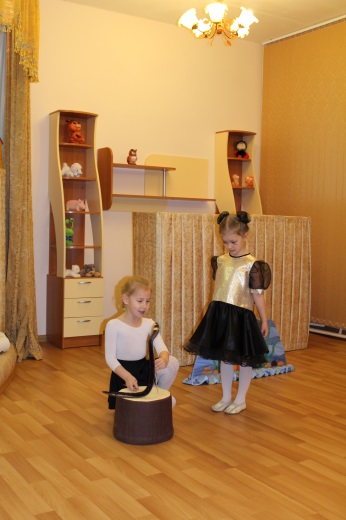 Муха            Как хорош твой хвост!                     Дай поносить его чуток.Ужик           Что ты, что ты у меня                     Нет совсем-совсем хвоста. Это брюшко я сжимаю, Потом его я разжимаю. Только так могу ползти, Так что, Муха, не проси.Муха           Ж-ж-жаль, ошиблась. Полечу,                     Другой хвостик поищу.Муха летит дальше. Прилетает к речке (маленькая голубая ширма). В речке  плавают Рыба и Рак.Муха            Рыба, как хорош твой хвост!                     Дай поносить его чуток.Рыба            Что ты, Муха, не могу –                      С помощью хвоста рулю.    Если хвостиком вильнуть,    Можно вправо-влево повернуть.Муха            Рак, как хорош твой хвост!                     Дай поносить его чуток.Рак               Не могу  я без хвоста,Буду словно без весла.По воде хвостом стучу,Так я по реке плыву.Муха            Опять ошиблась, полечу,                     Другой хвостик поищу.Муха летит дальше. Видит дятла.Муха              Дятел, как хорош твой хвост!                        Дай поносить его чуток.Дятел             Вот чудачка! Не могу.Хвост мне нужен самому:По деревьям  стучу я, стараюсь,А на хвост я опираюсь.Муха               Ж-ж-жаль, ошиблась. Полечу,                       Другой хвостик поищу.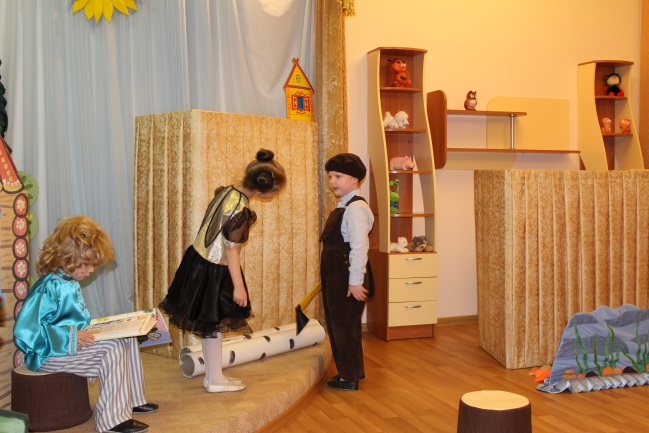 Муха летит дальше. Видит бобра, который стучит топором по бревну.Муха      Бобер, как хорош твой хвост!               Дай поносить его чуток.Бобер       Так ты, муха, не шути!                 Хвост не дам и не проси.            В жару от перегрева он спасает,Зимой запасы сохраняет,Если опасность – стучу по воде,Чтоб сообщить всей бобриной семье.При строительстве хвост мой – лопатка,Без дырок стоит моя хатка,А при плавании я им рулю.Так что хвост отдать не могу!Муха               Ж-ж-жаль, ошиблась. Полечу,                       Другой хвостик поищу.Муха летит. Видит на поляне Зайчиху с зайчатами.Зайчиха учит зайчат спасаться от хищников.Зайчиха         Если хвостик задрожал –      ( пружинка с поворотом корпуса)Неподалеку враг наш пробежал. (указательный палец к губам)Опасность мы пересидим             (приседают)Да и дальше побежим.                 (медленно встают)Все усвоили урок?Повторите!Зайчата         Если хвостик задрожал – Неподалеку враг наш пробежал.Опасность мы пересидимДа и дальше побежим.(повторяют движения).Муха               Зайчиха, как хорош твой хвост!Дай поносить его чуток.Зайчиха          Без хвоста мои малышки,Милые пушистые зайчишки,Меня зайчиху не найдут,В пасти волка пропадут.Муха               Ж-ж-жаль, ошиблась. Полечу,                         Другой хвостик поищу.Муха летит дальше. Встречает Лису.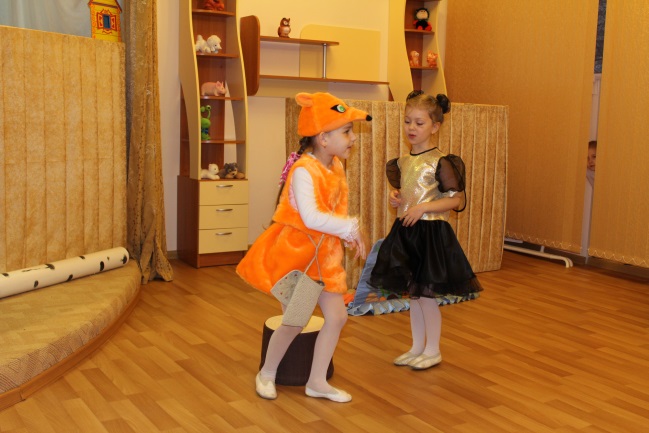 Муха                  Лисичка,                   Как хорош твой хвост!                   Дай поносить его чуток.Лиса     Что ты! Без хвоста я пропаду,             С ним собак злых обману:Вправо хвостик поверну,Сама влево убегу.Муха                Ж-ж-жаль, ошиблась. Полечу,                          Другой хвостик поищу.Муха летит дальше. Встречает Волка.Муха                Волк, как хорош твой хвост!                         Дай поносить его чуток.Волк                Без хвоста я не могу,Без хвоста я упаду.Так что, муха, извини,Другой хвостик поищи.Появляются Голуби, танцуют.Муха                Голуби, как хорош ваш хвост!                         Дайте поносить его чуток.Голуби             Мы погибнем без хвоста –                           Это наши тормоза.Голуби улетают.Муха               У всех хвосты для дела,Но я-то для красы хотела.Полечу к человеку опять,Буду к нему приставать.Муха залетает за ширму. На ширме из домика выходит человек, топориком рубит дрова, поет.Человек (на мелодию рус.нар.песни «Ах,вы сени»)Топором я все стучу,Дров на зиму запасу.Буду печку я топить,В доме теплом стану жить.Появляется на ширме Муха (на гапите), летает вокруг человека и жужжит.Муха            В лесу, у речки побывала. Вот, что там я разузнала:Хвосты не для красы даны,Они для дела всем нужны.Ж-ж-ж…Еще сильней я хвост хочу.Помоги мне, человек, прошу.Ж-ж-ж…Человек       Сколько можно приставать,Важному делу мешать!Ты на луг скорей лети,У коровы хвостик попроси.Человек с топором заходит в дом.Муха летит на луг. Подлетает к корове.Муха                Корова, как хорош твой хвост!                          Дай поносить его чуток.                         Ж-ж-ж…Домовенок     Травку корова молча жевала,                         Мух - надоед хвостом отгоняла.Муха летает вокруг Коровы, та ее отгоняет хвостом.Так Муха без хвоста  и живет,И до сих пор  ко всем пристает.Домовенок закрывает книжку, смотрит на часы.Домовенок        Ох-хо-хо…Время движется вперед,Отдыха настал черед. (зевает)Приходите в другой раз,Приготовлю новый сказ.Домовенок ставит книжку на полку и уходит за часы.